《金融管理研究》投稿指南《金融管理研究》（Research on financial management）是经济、金融与管理领域的理论研究与实践创新方面的中文专业学术连续出版物。由上海师范大学主办，上海师范大学商学院承办，国内外公开发行。本书秉持学术性、创新性与前瞻性，努力为经济与管理研究搭建一个具有国内外领先水平的学术交流平台。为此，我们向广大国内外专家学者与业界朋友们发出邀请，征集相关稿件。具体投稿事项说明如下：一、稿件内容《金融管理研究》主要刊发经济、金融与管理领域内的高水平学术性文章，涵盖理论经济、应用经济、金融管理、金融工程、企业管理、公共管理及管理科学等领域；投稿文章体例可以是论文、综述、调研报告等。综述要求是体现某一领域最新学术动态的综述性文章；论文要求是具有一定原创性的理论和实证研究文章；调研报告要求是使用案例分析、实验设计、问卷调查等方法针对性地研究现实热点及典型情景的文章。稿件字数在一万五千字以下。投稿稿件格式编辑符合本书的《投稿格式》要求，不符合者将直接建议另投其他刊物。本书为中文学术辑刊，稿件主体内容应用中文写作。获得基金资助的文章，在同等条件优先录用。二、投稿（一）投稿方式及要求本书只接收电子邮件投稿。电子邮件投稿邮箱为：jrglyj@shnu.edu.cn。投稿邮件主题用“投稿栏目+通讯作者姓名+稿件题目”命名，本书的栏目主要分为经济、金融与管理3个栏目。《金融管理研究》优先录用刊发稿件研究主题领域如下表所示。投稿邮件附件应当包括投稿稿件、实证研究的相关数据压缩文件和实证研究数据处理的软件实现程序代码文件。（1）稿件文件命名格式为“栏目+通讯作者姓名+稿件题目”；（2）实证研究的相关数据压缩文件命名格式为“数据+稿件题目”；（3）实证研究数据处理的软件实现程序代码文件命名格式为“程序代码+稿件题目”。投稿稿件包括稿件信息页和匿名稿件正文两个文件，其中稿件信息页包括稿件题目和所有作者（含通讯作者，通讯作者姓名后用括号标注说明）的联系方式、本文新意、项目资助情况及致谢，方便编辑部组织评审及与作者联系。匿名稿件正文为投稿主体内容，主体部分中要求隐去所有与作者相关的信息。具体格式参考本书《投稿格式》的说明。（二）投稿说明凡投稿，无论本书采用与否，概不退稿，请作者自留底稿。在收到稿件后，两个月内给予作者是否录用答复，两个月内没有接到录用通知者即可另投。在此提请投稿人注意：（1）投稿人特此保证所有稿件均不含有任何违法内容，坚守学术论文的政治规范要求，例如在涉及中国地图时，台湾省、南海诸岛必须列示，注意涉台、涉藏、涉疆、宗教问题；坚持学术层面的意识形态问题，坚持不触底线、不碰红线、不踩高压线，坚决不说假话、大话、空话，坚守学术为本，求实、求真、求是。（2）作者如未向编辑部作特别声明，所投稿件应该是作者自己完成的原创性作品，且与该稿件内容无实质差别的稿件（包括其外文翻译稿件）未曾在其他报纸、期刊等出版物上发表过。所有内容未侵犯他人的任何权利，包括但不限于著作权，其中引用的观点、内容均做了明确标注，对数据来源承担全部责任；杜绝为规避重复率查重而变相抄袭行为，因抄袭等原因引发方的著作权和知识产权纠纷，作者将负全责，编辑部保留追究作者责任的权利。（3）稿件一经投稿，均被视为无条件许可免费转载、使用(包括许可他人使用)，包括但不限于通过互联网包括无线网进行发布、复制、编辑、改编、传输、播放、展示；有关该等稿件通过互联网包括无线网进行传播、使用、出版等所有相关事宜，均授权本书编辑部全权负责。投稿录用后稿件在公开发表之前，未经同意，作者切勿再将论文投向其他刊物。（4）为保证稿件评审客观公正，保障本书的文章质量，本书实行二级匿名评审制度。收到录用通知的稿件需要提供正文、附件附录、所用数据、程序及完整结果，可做适当加工，以供学术监督。来稿审理期限一般不少于60日，通过初审的稿件，本编辑部将在此期限内通过电话、邮件等给予作者答复。（三）费用说明《金融管理研究》不收取任何版面费。稿件一经录用，将根据本书编辑部规定，按照稿件质量从优支付相应的稿费。刊发后反响较好的、高层次书刊转载量高的文章，如被《新华文摘》、《高等学校文科学报文摘》、《人大复印资料》全文转载，或其他书刊转载频次较高较和影响较大者，在本书论文年终评优时，将给予奖励。（四）联系方式：通信地址：上海市徐汇区桂林路100号上海师范大学商学院《金融管理研究》辑刊编辑部邮编：200234联系邮箱为：jrglyj@shnu.edu.cn。扫描或长按，可以浏览本刊网页：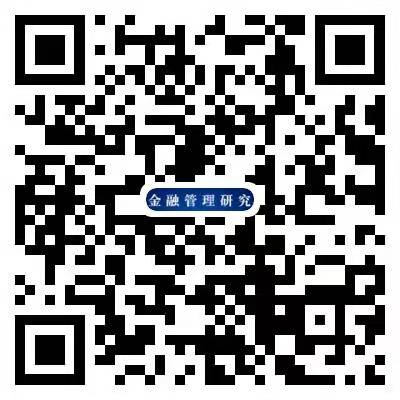 《金融管理研究》辑刊编辑部2021.12.15一级栏目二级学科栏目优先录用刊发稿件研究主题领域金融金融学空间金融；金融风险管理；风险投资和新型金融经济数量经济学空间计量经济；大数据计量与应用；货币理论与汇率政策经济经济统计学空间经济统计分析；大数据统计；金融统计经济区域经济学全球城市发展；一带一路区域合作；区域一体化治理经济产业经济学城市网络；产业政策及管理；不动产经济管理会计学财务会计；财务管理；管理会计管理技术经济及管理科技金融； 创新与创业管理；技术转移与知识产权管理管理工商管理数字营销；智慧金融管理；智能财务